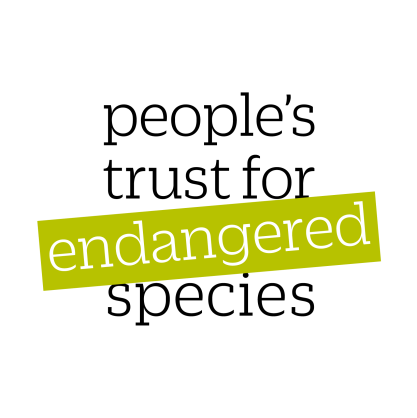 NDMP Site Registration FormName of Monitor:Address:Email:Site Name:				Grid Reference:		County:Number of Boxes at Site:		Date Boxes Put Up:				I would not be willing to help train new dormouse monitors           		   I would like to join the online dormouse discussion forum                		 I would like to receive the twice yearly online magazine of the NDMP The Dormouse Monitor               					              If you would like helpers at the site to receive the online magazine and/or to join the forum they should email susan.sharafi@ptes.org to request this.We would like to keep you updated about our Dormouse work and our other work at People's Trust for Endangered Species. Please tell us how you would like us to communicate with you:By Post Yes   No   By EmailYes   No A full version of our Privacy Policy can be found at www.ptes.org/privacy-policy or you can contact us directly for a printed copyPlease return to Susan Sharafi, PTES, 3 Cloisters House, 8 Battersea Park Rd, London SW8 4BG; susan.sharafi@ptes.org